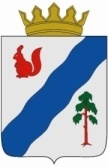 ДУМАГАЙНСКОГО МУНИЦИПАЛЬНОГО ОКРУГАПЕРМСКОГО КРАЯРЕШЕНИЕОб утверждении Порядка установления и использованияполос отвода и придорожных полосавтомобильных  дорог местного значения Гайнского муниципального округа	В соответствии с Федеральным законом от 06.10.2003 года № 131-ФЗ "Об общих принципах организации местного самоуправления в Российской Федерации", Федеральным законом от 8 ноября 2007 года N 257-ФЗ "Об автомобильных дорогах и о дорожной деятельности в Российской Федерации и о внесении изменений в отдельные законодательные акты Российской Федерации", Дума Гайнского муниципального округа Пермского края РЕШАЕТ:1.Утвердить Порядок установления и использования полос отвода автомобильных дорог местного значения Гайнского муниципального округа, согласно приложению  1.2.Утвердить Порядок установления и использования придорожных полос автомобильных дорог местного значения Гайнского муниципального округа, согласно приложению   2.3. Опубликовать настоящее решение в газете «Наше время» и официальном сайте в информационно-телекоммуникационной сети Интернет (для сетевого издания) http://gainynv-news.ru .4. Настоящее решение вступает в силу после его официального опубликования в газете «Наше время».5.Контроль за исполнением решения возложить на председателя Думы.Приложение   1Утвержденрешением  Думы Гайнскогомуниципального округа от 13.07.2020 № 90ПОРЯДОКустановления и использования полос отвода автомобильных дорог местного значения Гайнского муниципального округа
        1. Настоящий Порядок разработан во исполнение пункта 5 статьи 25 Федерального закона от 8 ноября 2007 года N 257-ФЗ "Об автомобильных дорогах и о дорожной деятельности в Российской Федерации и о внесении изменений в отдельные законодательные акты Российской Федерации" (далее - Федеральный закон N 257-ФЗ).2. Для целей настоящего Порядка под полосой отвода автомобильной дороги местного значения понимаются земельные участки (независимо от категории земель), которые предназначены для размещения конструктивных элементов автомобильной дороги, дорожных сооружений и на которых располагаются или могут располагаться объекты дорожного сервиса (далее - полоса отвода).3. Формирование земельных участков, образующих полосу отвода, осуществляется на основании документации по планировке территории и проектов границ земельных участков. Границы полосы отвода определяются на основании документации по планировке территории. Подготовка документации по планировке территории, предназначенной для размещения автомобильных дорог местного значения и (или) объектов дорожного сервиса, осуществляется с учетом утвержденных Постановлением Правительства Российской Федерации от 2 сентября 2009 г. № 717 норм отвода земель для размещения указанных объектов.4. Приобретение и прекращение прав на земельные участки, образующие полосу отвода, отнесение указанных земельных участков к соответствующей категории земель осуществляются в порядке, установленном гражданским и земельным законодательством Российской Федерации. 5. Организация проведения землеустройства при образовании новых и упорядочении существующих земельных участков, необходимых для размещения полосы отвода автомобильной дороги местного значения в случае ее строительства (реконструкции) либо для установления границ полосы отвода существующей автомобильной дороги местного значения, обеспечивается администрацией Гайнского муниципального округа в соответствии с законодательством о размещении заказов на выполнение работ для государственных нужд.6. Сформированные земельные участки, образующие полосу отвода, подлежат в установленном порядке постановке на государственный кадастровый учет. 7. В границах полосы отвода, за исключением случаев, предусмотренных Федеральным законом N 257-ФЗ и пунктом 8 настоящего Порядка, запрещается:- выполнение работ, не связанных со строительством, с реконструкцией, капитальным ремонтом, ремонтом и содержанием автомобильной дороги местного значения, а также с размещением объектов дорожного сервиса;- размещение зданий, строений, сооружений и других объектов, не предназначенных для обслуживания автомобильной дороги местного значения, ее строительства, реконструкции, капитального ремонта, ремонта и содержания и не относящихся к объектам дорожного сервиса;- осуществление рубок и повреждение лесных насаждений и иных многолетних насаждений, снятие дерна и выемка грунта, за исключением работ по содержанию полосы отвода или ремонту автомобильной дороги местного значения, ее участков;- выпас животных, а также их прогон через автомобильные дороги местного значения вне специально установленных мест, согласованных с владельцами автомобильных дорог;- установка рекламных конструкций, не соответствующих требованиям технических регламентов и (или) нормативным правовым актам о безопасности дорожного движения; - установка информационных щитов и указателей, не имеющих отношения к обеспечению безопасности дорожного движения или осуществлению дорожной деятельности;- нарушение других установленных Федеральным законом N 257-ФЗ требований и ограничений.8. В пределах полосы отвода могут размещаться объекты дорожного сервиса. Их размещение осуществляется в соответствии с нормами проектирования и строительства этих объектов, а также планами строительства и генеральными схемами размещения указанных объектов, утвержденными администрацией Гайнского муниципального округа, при соблюдении следующих условий:- объекты дорожного сервиса не должны ухудшать видимость на автомобильной дороге местного значения и другие условия обеспечения безопасности дорожного движения и использования автомобильной дороги;- выбор места размещения объектов дорожного сервиса должен осуществляться с учетом возможной реконструкции автомобильной дороги местного значения;- объекты дорожного сервиса должны быть обустроены площадками для стоянки и остановки транспортных средств, подъездами, съездами и примыканиями, обеспечивающими доступ к ним, а также оборудованными переходно-скоростными полосами. 9. В пределах полосы отвода могут размещаться: - инженерные коммуникации, автомобильные дороги (кроме автомобильных дорог местного значения), железные дороги, линии электропередачи, линии связи, объекты трубопроводного и железнодорожного транспорта;- подъезды, съезды и примыкания (включая переходно-скоростные полосы) к объектам, расположенным вне полосы отвода и требующим доступа к ним.10. В пределах полосы отвода в целях обеспечения безопасности дорожного движения, строительства, реконструкции, капитального ремонта, ремонта и содержания автомобильной дороги местного значения разрешается использовать в установленном порядке пресные подземные воды, а также пруды и обводненные карьеры. 11. Лица, виновные в нарушении требований, предусмотренных настоящим Порядком, несут ответственность в соответствии с законодательством Российской Федерации.Приложение   1Утвержденрешением  Думы Гайнскогомуниципального округа от 13.07.2020 № 90ПОРЯДОКустановления и использования придорожных полос и установлении границ придорожных полос автомобильных дорог местного значения Гайнского муниципального округаНастоящий Порядок разработан во исполнение пункта 9 статьи 26 Федерального закона от 8 ноября 2007 года N 257-ФЗ «Об автомобильных дорогах и о дорожной деятельности в Российской Федерации и о внесении изменений в отдельные законодательные акты Российской Федерации».Для целей настоящего Порядка под придорожной полосой автомобильной дороги местного значения понимаются территории, которые прилегают с обеих сторон к полосе отвода автомобильной дороги местного значения и в границах которых устанавливается особый режим использования земельных участков (частей земельных участков) в целях обеспечения требований безопасности дорожного движения, а также нормальных условий реконструкции, капитального ремонта, ремонта, содержания автомобильной дороги местного значения, ее сохранности с учетом перспектив развития автомобильной дороги местного значения (далее - придорожная полоса).3. Для автомобильных дорог, расположенных в границах населенных пунктов, придорожные полосы не устанавливаются4. Земельные участки в пределах придорожных полос у собственников, владельцев, пользователей и арендаторов не изымаются.5. Контроль за размещением в пределах придорожных полос объектов и соблюдением требований настоящего Порядка осуществляет администрация Гайнского муниципального округа.
         6. В зависимости от класса и (или) категории автомобильных дорог местного значения, за исключением автомобильных дорог, расположенных в границах населенных пунктов, с учетом перспектив их развития ширина каждой придорожной полосы устанавливается:
         - для автомобильных дорог третьей и четвертой категорий - 50 метров;- для автомобильных дорог пятой категории - 25 метров.7. Земли, занятые придорожными полосами, подлежат в установленном порядке учету в территориальных органах Федеральной службы государственной регистрации, кадастра и картографии.8. Решение об установлении границ придорожных полос или об изменении границ придорожных полос принимает постановлением администрацией Гайнского муниципального округа.
        9. Строительство, реконструкция в границах придорожных полос объектов капитального строительства, объектов, предназначенных для осуществления дорожной деятельности, объектов дорожного сервиса и иных объектов, установка рекламных конструкций, информационных щитов и указателей допускаются при наличии согласия в письменной форме администрации Гайнского муниципального округа.
        10. Размещение в пределах придорожных полос объектов, указанных в пункте 9 настоящего Порядка, разрешается при соблюдении следующих условий:
       - объекты не должны ухудшать видимость на автомобильной дороге местного значения и другие условия безопасности дорожного движения и эксплуатации автомобильной дороги и расположенных на ней сооружений, а также создавать угрозу безопасности населения;
       - выбор места размещения объектов должен осуществляться с учетом возможной реконструкции автомобильной дороги местного значения;
        - размещение, проектирование и строительство объектов должно производиться с учетом требований стандартов и технических норм безопасности дорожного движения, экологической безопасности, строительства и эксплуатации автомобильных дорог местного значения.11. Размещение объектов дорожного сервиса в пределах придорожных полос должно производиться в соответствии с нормами проектирования и строительства объектов, а также планами и генеральными схемами их размещения, утвержденными администрацией Гайнского муниципального округа, осуществляющей распоряжение земельными участками, находящимися в государственной собственности права на которую не разграничены.
         При выборе места размещения объектов дорожного сервиса следует стремиться к сокращению до минимума числа примыканий, подъездов к автомобильной дороге местного значения и съездов с нее, располагая, как правило, эти объекты комплексно в границах земель, отведенных для этих целей.Объекты дорожного сервиса должны быть обустроены площадками для стоянки и остановки автомобилей, а также подъездами, съездами и примыканиями, обеспечивающими доступ к ним с автомобильной дороги местного значения. При примыкании к автомобильной дороге местного значения подъезды и съезды должны быть оборудованы переходно-скоростными полосами и обустроены таким образом, чтобы обеспечить безопасность дорожного движения.Строительство и содержание объектов дорожного сервиса, включая площадки для стоянки и остановки автомобилей, подъезды и съезды к ним, осуществляется за счет средств их владельцев.12. Размещение инженерных коммуникаций в пределах придорожных полос допускается по согласованию с администрацией поселения.13. В договорах или решениях на предоставление земельных участков для размещения некапитальных зданий и сооружений в пределах придорожных полос должны предусматриваться обязательства владельцев и собственников этих объектов осуществить за свой счет их снос или перенос в случае, если эти здания и сооружения создадут препятствия для нормальной эксплуатации автомобильной дороги местного значения при ее реконструкции или будут ухудшать условия движения по ней.
        14. Размещаемая в пределах придорожных полос реклама должна отвечать специальным требованиям, установленным законодательством Российской  Федерации.
        15. Решения о предоставлении земельных участков в пределах придорожных полос, а также земельных участков под площадки для стоянки и остановки автомобилей принимаются уполномоченными органами в установленном земельным законодательством порядке.
        16. Для согласования размещения какого-либо объекта в пределах придорожных полос лицо, имеющее намерение получить для этих целей в пользование земельный участок или разместить объект на ранее выделенном ему земельном участке, должно представить в органы, указанные в пункте 17 настоящего Порядка, план участка в масштабе 1:2000 с нанесенным на него объектом и чертежи этого объекта.
Согласование предоставления земельного участка или размещения объекта либо мотивированный отказ в согласовании оформляются в месячный срок с даты получения документов от заявителя.17. Собственники, владельцы, пользователи и арендаторы земельных участков, расположенных в пределах придорожных полос, имеют право:- осуществлять хозяйственную деятельность на указанных земельных участках с учетом ограничений, установленных настоящим Порядком;- возводить на предоставленных им земельных участках объекты, разрешенные настоящим Порядком;- получать информацию о проведении ремонта или реконструкции автомобильной дороги местного значения.18. Собственники, владельцы, пользователи и арендаторы земельных участков, расположенных в пределах придорожных полос, обязаны:- соблюдать правила охраны и режим использования земель в пределах придорожных полос, а также нормы экологической безопасности;- не допускать нанесения вреда автомобильной дороге местного значения и расположенным на ней сооружениям, соблюдать условия эксплуатации автомобильной дороги местного значения и безопасности дорожного движения;
         - обеспечивать допуск на принадлежащие им земельные участки представителей администрации поселения и иных должностных лиц, уполномоченных осуществлять контроль за использованием земель, а также своевременно исполнять выданные ими предписания;
         - согласовывать с администрацией поселения строительство на принадлежащих им земельных участках зданий и сооружений;- в случаях, предусмотренных пунктом 15 настоящего Порядка, осуществлять снос и перенос возведенных на земельных участках некапитальных зданий и сооружений.
        19. Возведенные с нарушением настоящего Порядка в пределах придорожных полос здания и сооружения признаются в установленном порядке самовольной постройкой, а в отношении лиц, их построивших, принимаются меры, предусмотренные законодательством Российской Федерации.20. Администрация Гайнского муниципального округа имеет право:- осуществлять в пределах своей компетенции контроль за использованием земель в пределах придорожных полос, в том числе для предупреждения чрезвычайных ситуаций или ликвидации их последствий, и с этой целью посещать земельные участки, находящиеся в пределах придорожных полос;- согласовывать строительство в пределах придорожных полос зданий и сооружений, участвовать в приемке этих объектов в эксплуатацию;- вносить предложения об отмене решений об отводе земельных участков в пределах придорожных полос или о размещении на этих участках объектов, принятых с нарушением настоящего Порядка и законодательства Российской Федерации;- давать предписания собственникам, владельцам, пользователям и арендаторам земельных участков, расположенных в пределах придорожных полос, в том числе об устранении в установленные сроки нарушений, связанных с режимом использования этих земель.21. Администрация Гайнского муниципального округа обязана:
      - рассматривать материалы, связанные с предоставлением земель в пределах придорожных полос или размещением на этих землях объектов, и подготавливать заключение по ним в установленный законом срок;участвовать в проведении инвентаризации земель придорожных полос, содействовать ведению государственного земельного кадастра этих земель;- информировать собственников, владельцев, пользователей и арендаторов земельных участков, расположенных в пределах придорожных полос, о проведении ремонта или реконструкции региональных автомобильных дорог.22. Лица, виновные в нарушении требований, предусмотренных настоящим Порядком, несут ответственность в соответствии с законодательством Российской Федерации.13.07.2020№90Председатель Думы Гайнского муниципального округаПермского края«_____»__________  ________ г.И. А. КовалевГлава муниципального округа – глава администрации Гайнского муниципального округа  «_____»____________  ________ гЕ. Г. Шалгинских